Schüler- Homeoffice- Plan		Grundschule Bottendorf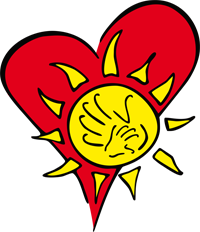 Woche vom  23.03.20 bis 27.03.20		Klasse: 3aViel Spaß und Erfolg beim Üben wünscht dir deine Klassenlehrerin!WochentagDeutsch√Mathematik√HS√MontagWörter mit Dehnungs-hSpb S. 77 Nr. 1,2Rb S. 74 Nr.3KyffhäuserkreisErstelle eine Mappe!Folgende Inhalte solltest du beachten:Wappen und Bedeutungaktuelle Fakten und ZahlenKreisstadtIndustrie, LandwirtschaftFlüsse, Seen, HöhenzügeTraditionenSagen, GeschichtenGestalte deinen Hefter!Hinweis: Computerausdrucke für Bilder sind erlaubt. Texte sind handschriftlich anzufertigen!DienstagWörter mit Dehnungs-hSpb S. 77 Nr. 3,4Ah S.58 Nr.1KyffhäuserkreisErstelle eine Mappe!Folgende Inhalte solltest du beachten:Wappen und Bedeutungaktuelle Fakten und ZahlenKreisstadtIndustrie, LandwirtschaftFlüsse, Seen, HöhenzügeTraditionenSagen, GeschichtenGestalte deinen Hefter!Hinweis: Computerausdrucke für Bilder sind erlaubt. Texte sind handschriftlich anzufertigen!MittwochAh S. 48 Nr. 1,2Ah S. 58 Nr.2 KyffhäuserkreisErstelle eine Mappe!Folgende Inhalte solltest du beachten:Wappen und Bedeutungaktuelle Fakten und ZahlenKreisstadtIndustrie, LandwirtschaftFlüsse, Seen, HöhenzügeTraditionenSagen, GeschichtenGestalte deinen Hefter!Hinweis: Computerausdrucke für Bilder sind erlaubt. Texte sind handschriftlich anzufertigen!DonnerstagAh S. 48 Nr.3Ah S. 49 Nr. 1,2Ah S. 58 Nr.3KyffhäuserkreisErstelle eine Mappe!Folgende Inhalte solltest du beachten:Wappen und Bedeutungaktuelle Fakten und ZahlenKreisstadtIndustrie, LandwirtschaftFlüsse, Seen, HöhenzügeTraditionenSagen, GeschichtenGestalte deinen Hefter!Hinweis: Computerausdrucke für Bilder sind erlaubt. Texte sind handschriftlich anzufertigen!FreitagKV 49Malfolgen und Kopfrechnen übenKyffhäuserkreisErstelle eine Mappe!Folgende Inhalte solltest du beachten:Wappen und Bedeutungaktuelle Fakten und ZahlenKreisstadtIndustrie, LandwirtschaftFlüsse, Seen, HöhenzügeTraditionenSagen, GeschichtenGestalte deinen Hefter!Hinweis: Computerausdrucke für Bilder sind erlaubt. Texte sind handschriftlich anzufertigen!Das geht immerWortgruppen und Sätze bilden (Wörter mit Dehnungs-h)1x1 übenKyffhäuserkreisErstelle eine Mappe!Folgende Inhalte solltest du beachten:Wappen und Bedeutungaktuelle Fakten und ZahlenKreisstadtIndustrie, LandwirtschaftFlüsse, Seen, HöhenzügeTraditionenSagen, GeschichtenGestalte deinen Hefter!Hinweis: Computerausdrucke für Bilder sind erlaubt. Texte sind handschriftlich anzufertigen!BemerkungenKyffhäuserkreisErstelle eine Mappe!Folgende Inhalte solltest du beachten:Wappen und Bedeutungaktuelle Fakten und ZahlenKreisstadtIndustrie, LandwirtschaftFlüsse, Seen, HöhenzügeTraditionenSagen, GeschichtenGestalte deinen Hefter!Hinweis: Computerausdrucke für Bilder sind erlaubt. Texte sind handschriftlich anzufertigen!